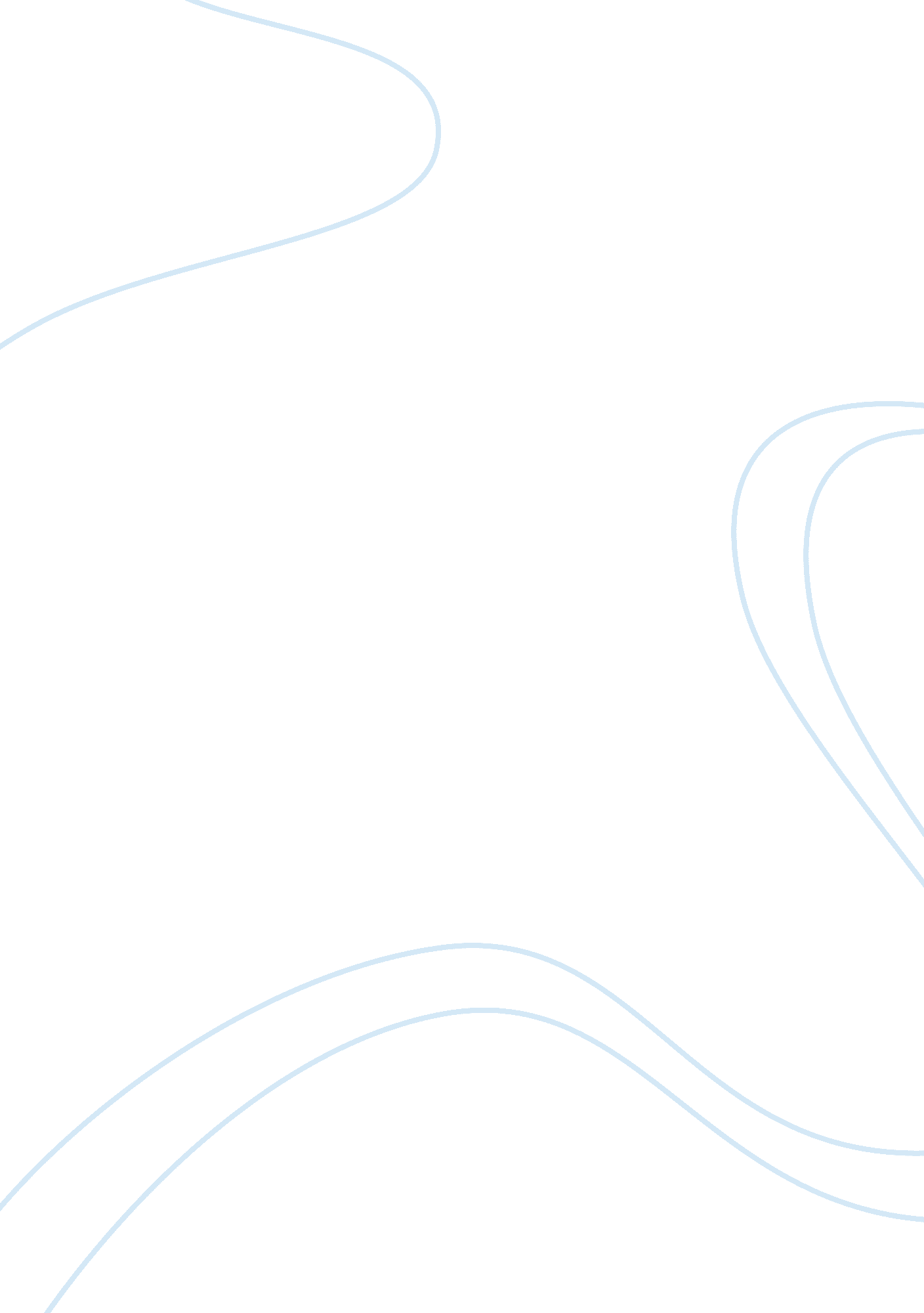 Free research proposal on research questionLiterature, British Literature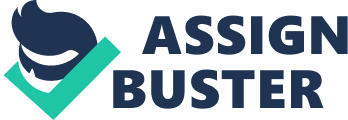 I desire to pursue a topic on how the Harry Potter books have revolutionized over time. The author, J. K Rowling has since published several books that have all emerged as best sellers. The books are indeed impressive and pleasant to people of all ages particularly those that have an interest in suspense, adventure and mystery. The books are without a doubt, interesting and readable hence it will be exciting to note the different approaches incorporated by the author that has seen her maintain a high rating standard over the years. How did J. K Rowling’s style develop during the course of the ten years spanned by their publication? The question will be looked at mostly in terms of the changes that have occurred, the author’s creative nature as well as character development. An example of the author’s creativity is when she vividly presents a world filled with magic and she also introduces a wizards and witches school. Background: I am particularly interested in this research question given that I have read some of the books by the said author, and I noted that the styles, themes and characters changed from time to time. A contributory feature to the success of the books is the fact that there is creativity, growth and development of characters. I would also compare Harry Potter books with Percy Jackson and the Olympian books given that they are both full of adventure and mystery. Significance: The question will enable me to increase my understanding of the novel from a literary perspective hence sharpen my skills as a writer. Additionally, I will be able to explore further on critical aspects such as plot structure, themes, and protagonists as well as the factors that contribute to a successful novel. Sources/Evidence: Different literary source materials can assist in answering the question. However, I prefer using reviews by renowned scholars and respected literary figures whose opinions are worth relying upon. Also, I would use books that bear similarities with the Harry Potter books in terms of context. 
Questions/Concerns: 
There are numerous books that contain much information. My major concern is that I have not yet read all the books though I have read some of them. It is however important that I read all the books in order to broaden my thinking however this is not the case. As a result, I feel that my understanding while exploring the topic might be limited. 
Reference 
Rowling, J K, and Mary GrandPré. Harry Potter and the Sorcerer's Stone. New York: Scholastic, 2013. Print. 